Фестиваль ВФСК «ГТО» возрастная категория 40+20 ноября 2022 года в Центре развития физической культуры и спорта состоялся фестиваль Всероссийского физкультурно-спортивного комплекса «Готов к труду и обороне» среди предприятий, учреждений и организаций НГО возрастная категория 40+. В фестивале приняли участие две команды по 4 человека из нашего детского сада. После торжественного открытия участники приступили к выполнению испытаний. Программа Фестиваля включала в себя спортивную и интеллектуальную часть.
В спортивную часть Фестиваля входили следующие испытания: сгибание-разгибание рук в упоре о тумбу, наклон вперед из положения стоя с прямыми ногами на гимнастической скамье, метание теннисного мяча в цели, стрельба из биатлонной винтовки и дартс. Интеллектуальная программа состояла из викторины и турнира по шашкам. Итоги состязаний подводились в личном зачёте.
Отметим победителя в личном зачёте стала Наталья Александровна Кучева. Победителям вручены грамоты и подарки. Всем командам были вручены благодарственные письма за участие и памятные подарки.
Все от мероприятия получили здоровый дух, спортивный азарт, и массу наилучших впечатлений! 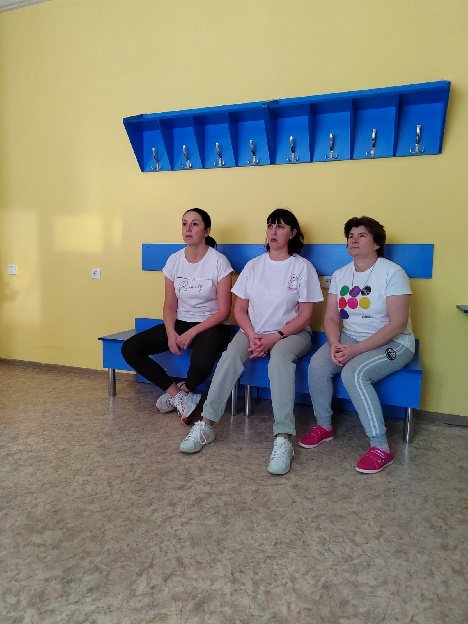 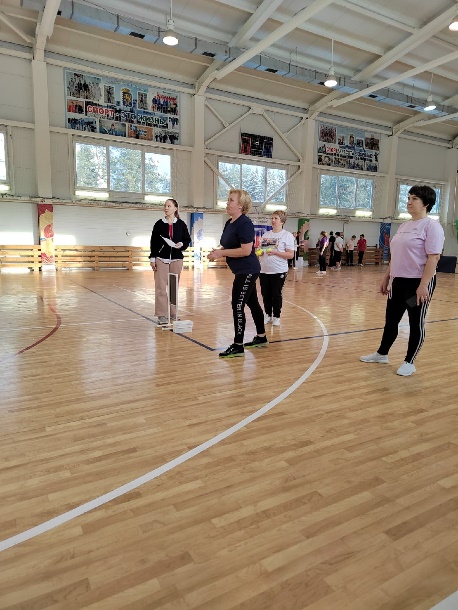 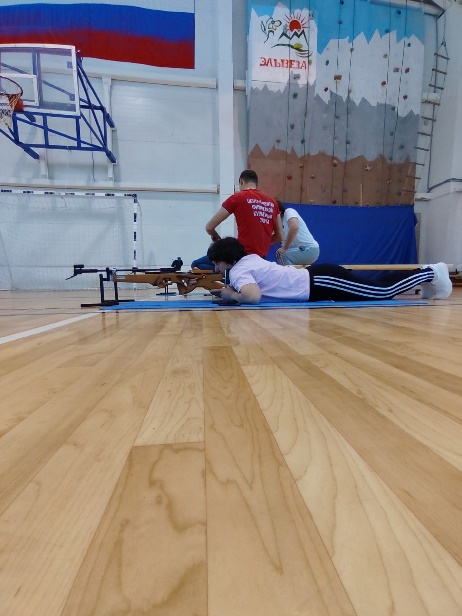 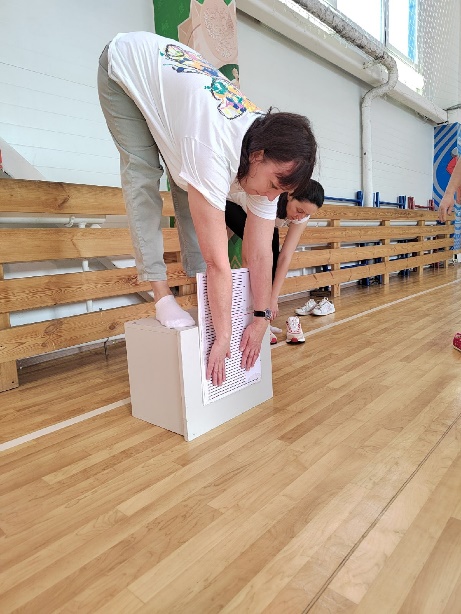 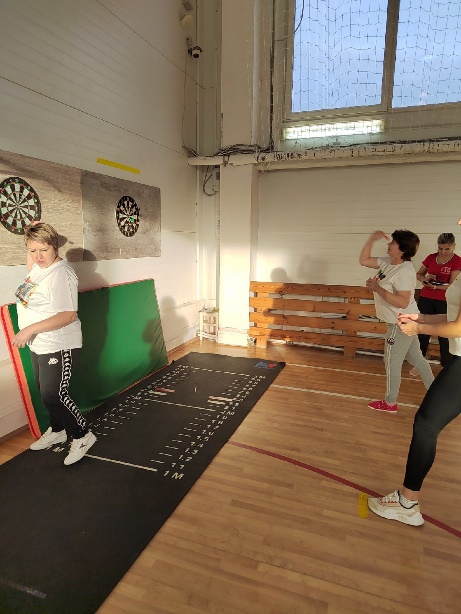 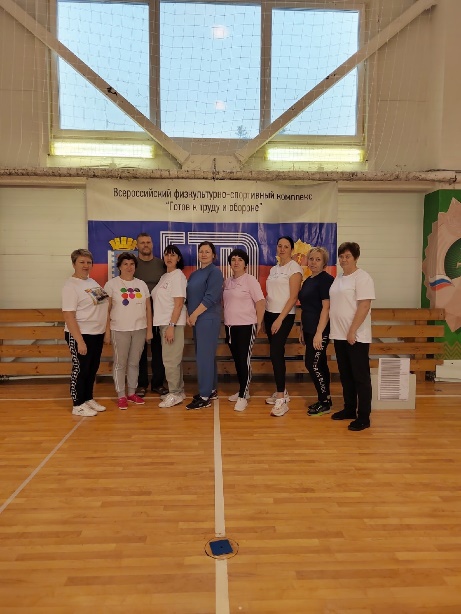 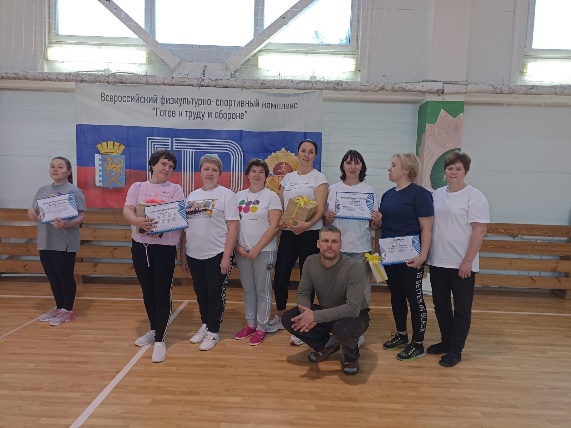 